Southwestern Iowa Chapter of SHRM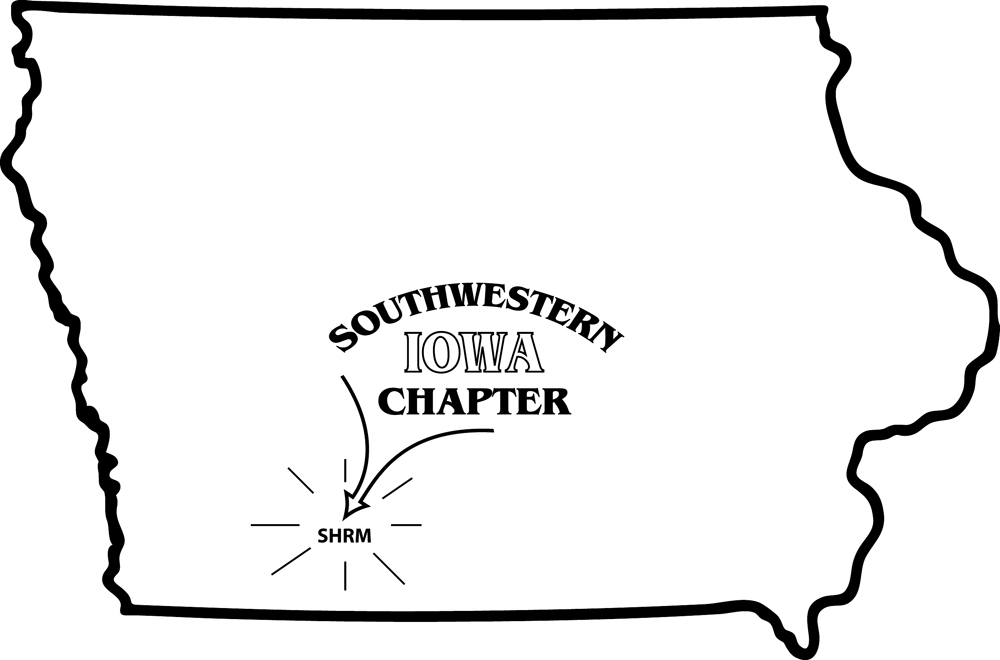 Membership Application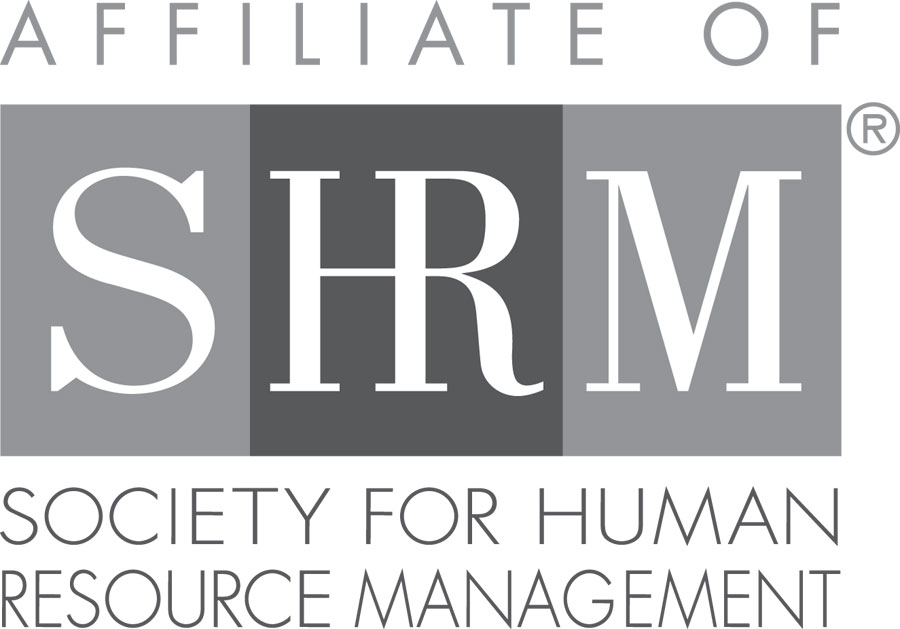 